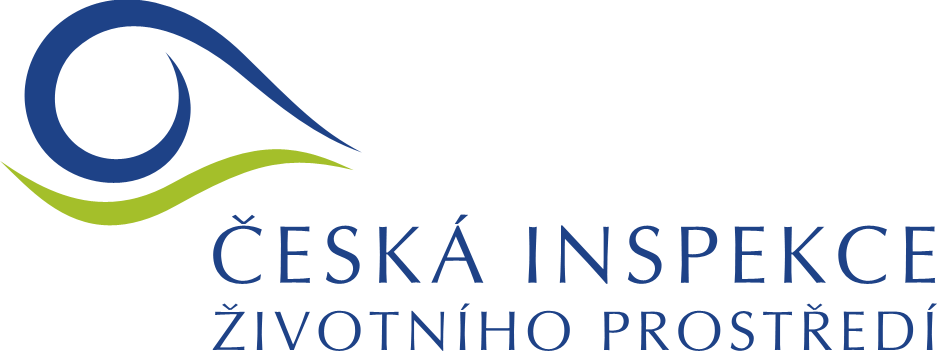 Příloha č. 4 VýzvyKRYCÍ LIST NABÍDKYKRYCÍ LIST NABÍDKY1. veřejná zakázka1. veřejná zakázkaNázev:  Klimatizace místnosti č. 142 a chlazení serverovny v objektu ředitelství ČIŽP2. Zadavatel2. ZadavatelNázev:Česká republika – Česká inspekce životního prostředíSídlo:Na Břehu 267/1a , 190 00 Praha 9IČO:416932053. Účastník3. ÚčastníkNázev:Sídlo:IČO:Kontaktní osoba:Tel.:E-mail:4. Nabídková cena, která je předmětem hodnocení4. Nabídková cena, která je předmětem hodnoceníNabídková cena za dodávku klimatizace včetně montáže bez DPH.:Nabídková cena za dodávku klimatizace včetně montáže včetně DPH.:…………….Kč…………….KčNabídková cena za dodávku a montáž chlazení bez DPH.:Nabídková cena za dodávku a montáž chlazení včetně DPH.:………………… Kč………………….Kč5. Osoba oprávněná jednat jménem či za účastníka5. Osoba oprávněná jednat jménem či za účastníkaPodpis osoby oprávněné jednat 
jménem či za účastníka:Titul, jméno, příjmeníFunkce:Datum: